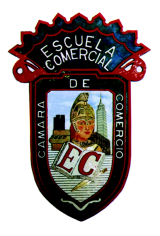 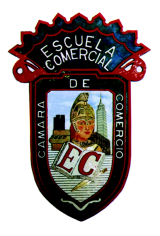 Grupo: _42ª y 52 a OBJETIVO: _el alumno conocerá y aprenderá, como la norma jurídica, se actualiza, en razón a las necesidades  dela sociedad INSTRUCCIONES: investigar, los conceptos doctrinales CONTENIDO TEORICO: _las fuentes generales del derecho TAREA: investigar, cuales son las fuentes generales del derecho y como se aplican, para la creación de nuevas normas jurídicas TEMA:   las fuentes generales del derecho Subtema: _concepto de fuente del derecho 2. fuentes generales del derecho.2.1 –fuentes históricas del derecho  2.2 –fuentes  derecho materiales o reales2.3 –fuentes formales del derecho 2.3.1  la ley2.3.2 el proceso legislativo2.3.3 la jurisprudencia2.3.4 la costumbre y los usos2.3.4 los principio generales del derecho Clases: __5 a 8         Fecha:  De_13 al 23 de febrero  _______